Қазақстан Республикасының кейбір нормативтік құқықтық актілеріне банк қызметі мәселелері бойынша өзгерістер енгізу туралы Қазақстан Республикасының нормативтік құқықтық актілерін жетілдіру мақсатында Қазақстан Республикасы Ұлттық Банкінің Басқармасы ҚАУЛЫ ЕТЕДІ:Осы қаулыға қосымшаға сәйкес Өзгерістер енгізілетін Қазақстан Республикасының банк қызметі мәселелері бойынша нормативтік құқықтық актілерінің тізбесі (бұдан әрі – Тізбе) бекітілсін.2. Банктерді қадағалау департаменті (Қизатов О.Т.) Қазақстан Республикасының заңнамасында белгіленген тәртіппен:1) Заң департаментімен (Сәрсенова Н.В.) бірлесіп осы қаулыны Қазақстан Республикасының Әділет министрлігінде мемлекеттік тіркеуді;2) осы қаулы мемлекеттік тіркелген күннен бастап күнтізбелік он күн ішінде оның қазақ және орыс тілдеріндегі қағаздағы және электрондық түрдегі көшірмелерін «Республикалық құқықтық ақпарат орталығы» шаруашылық жүргізу құқығындағы республикалық мемлекеттік кәсіпорнына Қазақстан Республикасы нормативтік құқықтық актілерінің эталондық бақылау банкінде ресми жариялау және оған енгізу үшін жіберуді;3) осы қаулы ресми жарияланғаннан кейін оны Қазақстан Республикасы Ұлттық Банкінің ресми интернет-ресурсына орналастыруды қамтамасыз етсін.3. Қаржылық қызметтерді тұтынушылардың құқықтарын қорғау және сыртқы коммуникациялар басқармасы (Терентьев А.Л.) осы қаулы мемлекеттік тіркелгеннен кейін күнтізбелік он күн ішінде оның көшірмесін мерзімді баспасөз басылымдарында ресми жариялауға жіберуді қамтамасыз етсін. 4. Осы қаулының орындалуын бақылау Қазақстан Республикасының Ұлттық Банкі Төрағасының орынбасары О.А. Смоляковқа жүктелсін.5. Осы қаулы алғашқы ресми жарияланған күнінен кейін күнтізбелік жиырма бір күн өткен соң қолданысқа енгізілетін Тізбенің 7-тармағын қоспағанда, алғашқы ресми жарияланған күнінен бастап қолданысқа енгізіледі. Ұлттық Банк	           Төрағасы 								Д. Ақышев«КЕЛІСІЛДІ»Қазақстан РеспубликасыныңАқпарат және коммуникациялар министрі________________________2017 жылғы «___» _________ «КЕЛІСІЛДІ»Қазақстан Республикасының Ұлттық экономика министрі_______________________2017 жылғы «___» _________ Қазақстан Республикасы Ұлттық Банкі Басқармасының2017 жылғы «28» қаңтардағы № 23 қаулысымен бекітілген Өзгерістер енгізілетін Қазақстан Республикасының банк қызметі мәселелері бойынша нормативтік құқықтық актілерінің тізбесі«Қазақстан Республикасында банктерді мәжбүрлеп тарату ережесін бекіту туралы» Қазақстан Республикасы Қаржы нарығын және қаржы ұйымдарын реттеу мен қадағалау агенттігі Басқармасының 2006 жылғы 25 ақпандағы № 40 қаулысына (Нормативтік құқықтық актілерді мемлекеттік тіркеу тізілімінде № 4181 тіркелген, 2006 жылғы маусымда Қазақстан Республикасының орталық атқарушы және өзге де мемлекеттік органдарының нормативтік құқықтық актілері бюллетенінде № 9-10 жарияланған, 219-құжат) мынадай өзгерістер енгізілсін:тақырыбы мемлекеттік тілде мынадай редакцияда жазылсын, орыс тіліндегі мәтін өзгермейді:«Қазақстан Республикасында банктерді мәжбүрлеп тарату қағидаларын бекіту туралы»;1-тармақ мемлекеттік тілде мынадай редакцияда жазылсын, орыс тіліндегі мәтін өзгермейді:«1. Осы Қазақстан Республикасында банктерді мәжбүрлеп тарату қағидалары осы қаулының 1-қосымшасына сәйкес бекітілсін.»;көрсетілген қаулымен бекітілген Қазақстан Республикасында банктерді еріксіз тарату ережесінде:тақырыбы мемлекеттік тілде мынадай редакцияда жазылсын, орыс тіліндегі мәтін өзгермейді:«Қазақстан Республикасында банктерді мәжбүрлеп тарату қағидалары»;кіріспесі мемлекеттік тілде мынадай редакцияда жазылсын, орыс тіліндегі мәтін өзгермейді:«Осы Қазақстан Республикасында банктерді мәжбүрлеп тарату қағидалары (бұдан әрі – Қағидалар) банкті сот шешімі бойынша мәжбүрлеп тарату тәртібін айқындайды.»;1-тараудың тақырыбы мемлекеттік тілде мынадай редакцияда жазылсын, орыс тіліндегі мәтін өзгермейді:«1-тарау. Қағидаларда қолданылатын жалпы ережелер және негізгі ұғымдар»;1 және 2-тармақтар мемлекеттік тілде мынадай редакцияда жазылсын, орыс тіліндегі мәтін өзгермейді:«1. Қағидалар 1994 жылғы 27 желтоқсандағы Қазақстан Республикасының Азаматтық кодексіне, «Қазақстан Республикасының Ұлттық Банкі туралы» 1995 жылғы 30 наурыздағы, «Қазақстан Республикасындағы банктер және банк қызметі туралы» 1995 жылғы 31 тамыздағы (бұдан әрі – Банктер туралы заң), «Акционерлік қоғамдар туралы» 2003 жылғы 13 мамырдағы, «Қаржы нарығы мен қаржы ұйымдарын мемлекеттiк реттеу, бақылау және қадағалау туралы» 2003 жылғы 4 шілдедегі Қазақстан Республикасының заңдарына сәйкес әзірленді.2. Осы Қағидалар соттың шешімі бойынша еріксіз таратылатын екінші деңгейдегі банктерге қолданылады.Мемлекетаралық банктерді тарату ерекшеліктері осы банктерді құру туралы халықаралық шарттармен (келісімдермен) және олардың құрылтай құжаттарымен белгіленеді.»;4-тармақта:бірінші абзац мемлекеттік тілде мынадай редакцияда жазылсын, орыс тіліндегі мәтін өзгермейді:«4. Осы Қағидаларды қолдану мақсатында мынадай ұғымдар пайдаланылады:»;3) тармақша мемлекеттік тілде мынадай редакцияда жазылсын, орыс тіліндегі мәтін өзгермейді:«3) бас офис – тарату комиссиясының төрағасы ұйымдастыру-басқару және Қағидаларда көзделген өзге де функцияларды жүзеге асыратын офис;»;5-тармақ мемлекеттік тілде мынадай редакцияда жазылсын, орыс тіліндегі мәтін өзгермейді:«5. Банкті банкрот деп таныған жағдайда оның таратылуы осы Қағидаларға және Қазақстан Республикасының заңнамасына сәйкес жүзеге асырылады.»;16-тармақ мемлекеттік тілде мынадай редакцияда жазылсын, орыс тіліндегі мәтін өзгермейді:«16. Тарату комиссиясының төрағасы мен мүшесінің өкілеттіктері Қағидаларда және кредиторлар комитетімен жасалатын келісімде белгіленеді.Кредиторлар комитетімен жасалатын келісімде тарату комиссиясының төрағасы мен мүшесінің құқықтары және міндеттері, жұмыс тәртібі, сыйақыны төлеу мөлшері мен мерзімдері және тарату комиссиясы төрағасының немесе мүшесінің функцияларын орындауға байланысты өзге де ережелер көзделеді.Кредиторлар комитетімен жасалатын келісімге кредиторлар комитетінің атынан кредиторлар комитетінің төрағасы немесе кредиторлар комитеті осыған уәкілеттік берген адам қол қояды.Кредиторлар комитеті құрылғанға дейін және келісім жасалғанға дейін тарату комиссиясының төрағасы мен мүшелері өз өкілеттіктерін Қағидаларда белгіленген талаптарға сәйкес жүзеге асырады.»;17-тармақ мемлекеттік тілде мынадай редакцияда жазылсын, орыс тіліндегі мәтін өзгермейді:«17. Тарату комиссиясының төрағасы оның қызметін жедел басқаруды жүзеге асырады, тарату комиссиясы бөлімшелерінің және олардың басшыларының жұмысын бақылайды.Тарату комиссиясының төрағасы кредитордың өтінішін қарау нәтижелері туралы шешімдерді және Қағидалардың 111-тармағына сәйкес таратылатын банктің кредиторлар комитетінің өкілеттігіне кіретін мәселелерді қоспағанда, банкті тарату өндірісінің міндеттері бойынша шешімдерді дербес қабылдайды, шарттарға, сенімхаттарға, бұйрықтарға, өкімдерге және тарату өндірісі барысында туындайтын мәселелерге байланысты басқа да құжаттарға қол қояды.»;19-тармақта:2) тармақша мынадай редакцияда жазылсын:«2) тарату комиссиясы тағайындалған күннен бастап бір жұмыс күнінен кешіктірмейтін мерзімде уәкілетті органға және (немесе) таратылатын банктің банк шоттары бар екінші деңгейдегі банктерге Нормативтік құқықтық актілерді мемлекеттік тіркеу тізілімінде № 14422 тіркелген Қазақстан Республикасы Ұлттық Банкі Басқармасының 2016 жылғы 31 тамыздағы № 207 қаулысымен (бұдан әрі – № 207 қағидалар) бекітілген Клиенттердің банктік шоттарын ашу, жүргізу және жабу қағидаларына 3-қосымшаға сәйкес нысан бойынша қол қою және мөр бедерінің үлгілері бар құжатты ұсынады;»;9) тармақша мемлекеттік тілде мынадай редакцияда жазылсын, орыс тіліндегі мәтін өзгермейді:«9) банктің кассасын дереу түгендейді, Қағидалардың 55-тармағында көзделген кассадағы қолма-қол ақша қалдығының күн сайынғы лимитін қоспағанда, ақша қалдығын таратылатын банктің банктік шоттарына аударады;»;29) тармақша мемлекеттік тілде мынадай редакцияда жазылсын, орыс тіліндегі мәтін өзгермейді:«29) банкті тарату аяқталғаннан кейін Қағидалардың 12-тарауына сәйкес сақталуға жататын құжаттарды береді және бұл туралы уәкілетті органды хабардар етеді.»;21-тармақта:екінші және үшінші бөліктер мемлекеттік тілде мынадай редакцияда жазылсын, орыс тіліндегі мәтін өзгермейді:«Осы Қағидаларда көзделген касса лимитін қоспағанда таратылатын банктің, оның ішінде таратылатын банктің филиалдарының не өкілдіктерінің барлық ақшасы таратылатын банктің бас офисінің ағымдағы шотына кіріске алынады.Банктің тарату комиссиясының бөлімшелері Қазақстан Республикасы Ұлттық Банкінің филиалдары арқылы таратылатын банктің бас офисіне тарату комиссиясы бөлімшесінің кассасы арқылы келіп түсетін ақшаны кіріске алады және осы Қағидаларға сәйкес шығыстарын жүзеге асыру, сондай-ақ кредиторлармен есеп айырысуды жүзеге асыру үшін таратылатын банктің бас офисінің тарату комиссиясынан ақша алады.»; алтыншы бөлік мынадай редакцияда жазылсын:«Банктің және оның филиалдарын (өкілдіктерін)  таратуды аяқтаған кезде банктің тарату комиссиясы таратылатын банктің ағымдағы шоттарын № 207 қағидаларда белгіленген тәртіппен жабады.»; 25-тармақ мемлекеттік тілде мынадай редакцияда жазылсын, орыс тіліндегі мәтін өзгермейді:«25. Таратылатын банктің шығыстарын реттеу мақсатында тарату комиссиясының қызметі кезеңінде тарату комиссиясы тарату шығыстарының сметасы осы Қағидалардың 1-қосымшасына сәйкес нысан бойынша жасалады.»;36-1-тармақтың екінші бөлігі мемлекеттік тілде мынадай редакцияда жазылсын, орыс тіліндегі мәтін өзгермейді:«Көзделмеген шығыстар», «Өзге шығыстар» шығындар баптары бойынша шығыстардың басқа бабы бойынша артық шығынға байланысты шығыстар, сондай-ақ келісілуі не бекітілуі Қағидаларда белгіленген тәртіппен жүзеге асырылатын мұқтаждықтарға арналған шығыстар жүзеге асырылмайды.»;38-тармақтың бірінші бөлігі мемлекеттік тілде мынадай редакцияда жазылсын, орыс тіліндегі мәтін өзгермейді:«38. Банктің тарату комиссиясы уәкілетті орган оны тағайындағаннан кейін он жұмыс күні ішінде тарату шығыстарының сметасын қалыптастырады және оны келісуге шығыстар сметасын әрбір бап бөлігінде жасауды қалыптастыру кезінде осы Қағидалардың 26-тармағында көзделген принциптерді сақтауды көрсететін түсіндірме жазбамен уәкілетті органға ұсынады.»;39-тармақ мемлекеттік тілде мынадай редакцияда жазылсын, орыс тіліндегі мәтін өзгермейді:«39. Тарату комиссиясы мерзімін жоспарланып отырған кезеңнен кейінгі айдың онынан кешіктірмей cоңында келісу үшін шығыстар сметасын әрбір бап бөлігінде жасауды қалыптастыру кезінде осы Қағидалардың 26-тармағында көзделген принциптерді сақтауды көрсететін түсіндірме жазбаның қосымшасымен тарату шығыстарының сметасын уәкілетті органға береді.»;45-1-тармақтың 1) тармақшасы мемлекеттік тілде мынадай редакцияда жазылсын, орыс тіліндегі мәтін өзгермейді:«1) тарату комиссиясының осы Қағидалардың 26-тармағында көзделген тарату шығыстары сметасын қалыптастыру принциптерін сақтауын көрсететін түсіндірме жазбаны бермеу;»;56-тармақ мемлекеттік тілде мынадай редакцияда жазылсын, орыс тіліндегі мәтін өзгермейді:«56. Осы Қағидалардың 55-тармағында белгіленген күн сайынғы лимит сомасын көтерген кезде тарату комиссиясының Қазақстан Республикасының Ұлттық Банкі филиалдарынан, екінші деңгейдегі банктерден, мүлікті сатудан, дебиторлық берешекті төлеттіруден кредиторлармен есеп айырысу мақсаты үшін сақтауға алған қолма-қол ақшасы ақшаны алған күнді қоспағанда, үш жұмыс күнінен аспайтын мерзімде жүзеге асырылады.»;73-тармақ мемлекеттік тілде мынадай редакцияда жазылсын, орыс тіліндегі мәтін өзгермейді:«73. Тарату комиссиясы қолма-қол ақшаның қозғалысын және нысаналы пайдаланылуын есепке алу үшін Қағидалардың 2-қосымшасына сәйкес белгіленген нысан бойынша нөмірленетін, жіппен байланатын және мөрмен бекітілетін кассир қабылдаған және берген ақшаны есепке алу кітабын жүргізеді. Касса кітабындағы парақтар саны тарату комиссия төрағасының (бөлімше басшысының) және бас бухгалтерінің қолымен расталады.»;84-тармақтың екінші бөлігі мемлекеттік тілде мынадай редакцияда жазылсын, орыс тіліндегі мәтін өзгермейді:«Осы Қағидалардың 82-тармағының бірінші бөлігіне сәйкес жүргізілген түгендеу барысында анықталған мүліктің кем шығуы аралық тарату балансына енгізіледі және жеке шотта ескеріледі.»;84-1-тармақтың бірінші бөлігі мемлекеттік тілде мынадай редакцияда жазылсын, орыс тіліндегі мәтін өзгермейді:«84-1. Мүлікті осы Қағидаларда белгіленген тәртіппен сатқанға дейін, тарату комиссиясы тарату шығыстарын барынша азайту мақсатында таратылатын банктің мүлкін, оның ішінде тарату комиссиясымен атқарушылық іс жүргізу шегінде сот актілері бойынша қабылданғандарды, сондай-ақ банкке келтірілген зиянды өтеу есебінен алынғандарды және белгіленген тәртіппен тіркелгендерді жалға беруді таратылатын банктің кредиторлар комитетімен келісу бойынша жүзеге асырады.»;88-1-тармақтың бірінші бөлігі мемлекеттік тілде мынадай редакцияда жазылсын, орыс тіліндегі мәтін өзгермейді:«88-1. Осы Қағидалардың 88-тармағында көрсетілген активтерді аралық тарату балансын және кредиторлардың талаптары тізілімін бекіткенге дейін қайтару барысында тарату комиссиясы мынадай іс-шараларды жүргізеді:»;89-1-тармақтың бірінші бөлігі мемлекеттік тілде мынадай редакцияда жазылсын, орыс тіліндегі мәтін өзгермейді:«89-1. Осы Қағидалардың 89-тармағында көрсетілген кепіл мүлік пен бөлінген активтерді аралық тарату балансын және кредиторлардың талаптары тізілімін бекіткенге дейін қайтару барысында тарату комиссиясы мынадай іс-шараларды жүргізеді:»;106-тармақ мемлекеттік тілде мынадай редакцияда жазылсын, орыс тіліндегі мәтін өзгермейді: «106. Кредиторлар комитеті құрамының тізімін тарату комиссиясы аралық тарату балансын және кредиторлар талаптары тізілімін бекіткен күннен бастап бір ай ішінде қалыптастырады және оған тарату комиссиясының төрағасы қол қояды және екі жұмыс күні ішінде бекіту үшін ол уәкілетті органға жіберіледі. Кредиторлар комитеті құрамының тізімін тарату комиссиясы осы Қағидалардың 3-қосымшасына сәйкес белгіленген нысан бойынша жасайды.»;108-3-тармақтың бірінші бөлігі мемлекеттік тілде мынадай редакцияда жазылсын, орыс тіліндегі мәтін өзгермейді:«108-3. Қағидалардың 108-1 және 108-2-тармақтарында көзделген жағдайларда тарату комиссиясы кейіннен кредиторлар комитетінің тізімін бекітуге уәкілетті органға ұсынумен кредиторлар комитетінің құрамын өзгерту бойынша жұмыс жүргізеді.»;111-тармақтың 2) тармақшасы мемлекеттік тілде мынадай редакцияда жазылсын, орыс тіліндегі мәтін өзгермейді:«2) Қағидалардың 16-тармағына сәйкес тарату комиссиясының төрағасымен және (немесе) мүшесімен келісім жасау;»;111-1-тармақ мемлекеттік тілде мынадай редакцияда жазылсын, орыс тіліндегі мәтін өзгермейді:«111-1. Кредиторлар комитеті болмаған, сондай-ақ ол өзінің функцияларын жүзеге асырмаған жағдайда, Қағидалардың 111-тармағының 7), 8), 9) және 10) тармақшаларында көзделген өкілеттіктерді тарату комиссиясының төрағасы жүзеге асырады.»;122-тармақтың бірінші бөлігі мемлекеттік тілде мынадай редакцияда жазылсын, орыс тіліндегі мәтін өзгермейді:«122. Егер таратылып отырған банктегі бар ақша кредиторлар мен акционерлердің талаптарын қанағаттандыруға жеткіліксіз болған жағдайда тарату комиссиясы осы Қағидаларда белгіленген тәртіппен банктің мүлкін сатуды жүзеге асырады.»;123-тармақтың екінші бөлігі мемлекеттік тілде мынадай редакцияда жазылсын, орыс тіліндегі мәтін өзгермейді:«Кредиторлар комитетінің құрамы бекітілгенге дейін тарату комиссиясы осы Қағидаларда көзделген тәртіппен уәкілетті органмен келісу бойынша мүлікті сатады.»;124-тармақтың екінші бөлігі мемлекеттік тілде мынадай редакцияда жазылсын, орыс тіліндегі мәтін өзгермейді:«Тарату комиссиясы аукциондарды өткізу кезінде тарату комиссиясы осы Қағидалардың 157-тармағында көзделген жағдайлардан басқа жағдайларда сауда-саттық жасау (ағылшын немесе голланд әдісі) әдістерін дербес таңдайды.»;128-тармақтың бірінші бөлігі мемлекеттік тілде мынадай редакцияда жазылсын, орыс тіліндегі мәтін өзгермейді:«128. Тарату комиссиясы осы Қағидаларда белгіленген тәртіп бойынша тартылып отырған банктің мүлкін сатуды мынадай талаптар мен мақсаттарды негізге ала отырып жүргізеді:»;134-тармақ мемлекеттік тілде мынадай редакцияда жазылсын, орыс тіліндегі мәтін өзгермейді:«134. Аукционға қатысуға осы Қағидаларда айқындалған тәртіппен тіркеуден өткен жеке және заңды тұлғалар жіберіледі.»;140-тармақ мемлекеттік тілде мынадай редакцияда жазылсын, орыс тіліндегі мәтін өзгермейді:«140. Кепілдікті жарнаны қатысушы не оның атынан Қағидалардың 135-тармағында көрсетілген тұлғаларды қоспағанда, кез келген басқа жеке немесе заңды тұлға енгізеді. Сатушы кепілдікті жарнаның алушысы болып табылады.»;148-тармақтың 5) тармақшасы мемлекеттік тілде мынадай редакцияда жазылсын, орыс тіліндегі мәтін өзгермейді:«5) Қағидалардың 142-тармағында көзделген жағдайларды қоспағанда, кепілдікті жарнаны қайтарып алады;»;150-тармақтың 2) тармақшасы мемлекеттік тілде мынадай редакцияда жазылсын, орыс тіліндегі мәтін өзгермейді:«2) Қағидалардың 145-тармағында атап көрсетілгендерді қоспағанда, аукционға қатысушылардан қатысушы ретінде тіркеу үшін қосымша құжаттарды талап етпейді.»;155-тармақтың төртінші бөлігі мемлекеттік тілде мынадай редакцияда жазылсын, орыс тіліндегі мәтін өзгермейді:«Конвертті тарту құқығын Қағидалардың 147-тармағына сәйкес аукционға қатысушы ретінде бірінші болып тіркеуден өткен сауда-саттыққа қатысушы алады. «Жеңімпаз» деген жазумен қағаз парағы бар конвертті тартқан сауда-саттыққа қатысушы сауда-саттықтың жеңімпазы деп танылады.»;158-тармақ мемлекеттік тілде мынадай редакцияда жазылсын, орыс тіліндегі мәтін өзгермейді:«158. Осы Қағидаларда атап көрсетілген әдістердің бірімен аукционды өткізген кезде сауда-саттықтар жасалмады деп танылған жағдайда, Сатушы Таратылатын банктің мүлігін іске асыру жоспарына өзгерістер енгізеді. Мүлікті іске асыру жоспарына енгізілетін өзгерістерді кредиторлар комитеті бекітеді, ал ол болмаған жағдайда тарату комиссиясының төрағасы бекітеді және уәкілетті органға жібереді. Өзгерістерде сатылатын лоттардың өзге құрылымы және (немесе) олардың бастама (ең төменгі) бағасы болады.»;165-тармақ мемлекеттік тілде мынадай редакцияда жазылсын, орыс тіліндегі мәтін өзгермейді:«165. Сатып алушы осы Қағидалардың 164-тармағында белгіленген мерзімде аукционда сатып алған мүлікке қажетті төлем енгізбеген жағдайда, Сатушы сатып алу-сату шартын осы шарттың талаптарында көзделген бір тәртіппен бұзады. Сатып алушы енгізген кепілдік берілген жарнасы оған қайтарылмайды және осы мүлік қайтадан сауда-саттыққа қойылады. Сатып алушының сату объектісіне төлем енгізбегеніне жауапкершілігі ол және Сатушының арасындағы сатып алу-сату шартында көзделеді.»;167-тармақтың 6) тармақшасы мемлекеттік тілде мынадай редакцияда жазылсын, орыс тіліндегі мәтін өзгермейді:«6) банктің тарату комиссиясының қызметін бақылау бойынша  осы Қағидаларда және басқа да нормативтік құқықтық актілерде көзделген өзге өкілеттіктері бар.»;178-тармақ мынадай редакцияда жазылсын:«178. Таратылатын банктің қызметі нәтижесінде пайда болатын, сақтау мерзімдері көрсетілген құжаттар тізбесі Нормативтік құқықтық актілерді мемлекеттік тіркеу тізілімінде № 13710 тіркелген «Екінші деңгейдегі банктерде сақталуға тиіс негізгі құжаттар тізбесін және олардың сақталу мерзімдерін белгілеу туралы» Қазақстан Республикасы Ұлттық Банкі Басқармасының 2016 жылғы 29 ақпандағы № 66 қаулысымен белгіленеді.»;189-тармақ мемлекеттік тілде мынадай редакцияда жазылсын, орыс тіліндегі мәтін өзгермейді:«189. Қағидалармен реттелмеген мәселелер Қазақстан Республикасының заңнама нормаларына сәйкес шешіледі.»;1-қосымшаның жоғарғы оң жақ бұрышындағы мәтін мемлекеттік тілде мынадай редакцияда жазылсын, орыс тіліндегі мәтін өзгермейді:«Қазақстан Республикасындағыбанктерді мәжбүрлеп таратуқағидаларына 1-қосымшаНысан»;2-қосымшаның жоғарғы оң жақ бұрышындағы мәтін мемлекеттік тілде мынадай редакцияда жазылсын, орыс тіліндегі мәтін өзгермейді:«Қазақстан Республикасындағыбанктерді мәжбүрлеп таратуқағидаларына 2-қосымшаНысан»;3-қосымшаның жоғарғы оң жақ бұрышындағы мәтін мемлекеттік тілде мынадай редакцияда жазылсын, орыс тіліндегі мәтін өзгермейді:«Қазақстан Республикасындағыбанктерді мәжбүрлеп таратуқағидаларына 3-қосымшаНысан».«Агент банкті таңдау жөнінде конкурс өткізу ережесі мен агент банкке қойылатын талаптарды бекіту туралы» Қазақстан Республикасы Қаржы нарығын және қаржы ұйымдарын реттеу мен қадағалау агенттігі Басқармасының 2006 жылғы 23 қыркүйектегі № 211 қаулысына  (Нормативтік құқықтық актілерді мемлекеттік тіркеу тізілімінде № 4439 тіркелген, 2006 жылғы 17 қарашада «Заң газеті» газетінде № 201 (1007) жарияланған) мынадай өзгерістер енгізілсін:тақырыбы мемлекеттік тілде мынадай редакцияда жазылсын, орыс тіліндегі мәтін өзгермейді:«Агент банкті таңдау жөніндегі конкурсты өткізу қағидаларын және агент банкке қойылатын талаптарды бекіту туралы»;1-тармақ мемлекеттік тілде мынадай редакцияда жазылсын, орыс тіліндегі мәтін өзгермейді:«1. Агент банкті таңдау жөніндегі конкурсты өткізу қағидалары және  агент банкке қойылатын талаптар бекітілсін.»;көрсетілген қаулымен бекітілген Агент банкті таңдау жөнінде конкурс өткізу ережесі мен агент банкке қойылатын талаптарда:тақырыбы мемлекеттік тілде мынадай редакцияда жазылсын, орыс тіліндегі мәтін өзгермейді:«Агент банкті таңдау жөніндегі конкурсты өткізу қағидалары және  агент банкке қойылатын талаптар»;кіріспесі мемлекеттік тілде мынадай редакцияда жазылсын, орыс тіліндегі мәтін өзгермейді:«Осы Қағидалар «Қазақстан Республикасының екінші деңгейдегі банктерінде орналастырылған депозиттерге міндетті кепілдік беру туралы» Қазақстан Республикасының Заңына (бұдан әрі – Заң) сәйкес әзірленген және депозиттерге міндетті кепілдік беру жүйесінің қатысушысы болып табылатын банктің депозиторларына оның еріксіз тарату жағдайында (бұдан әрі – қатысушы банк), кепілді өтем жөнінде рәсімді орындау үшін екінші деңгейдегі банкті (банктерді) (бұдан әрі – агент банк) таңдау, сондай-ақ агент банкке қойылатын талаптар жөніндегі конкурсты өткізу тәртібін анықтайды.»;1-тармақ мемлекеттік тілде мынадай редакцияда жазылсын, орыс тіліндегі мәтін өзгермейді:«1. Агент банкті таңдау жөніндегі конкурсты өткізу жеке тұлға депозиторлардың Заңға сәйкес депозиттерге міндетті кепілдік беру объектілері болып табылатын (бұдан әрі – кепілдік берілген депозиттер) депозиттері бойынша міндетті өтем алуға құқығын қамтамасыз етуге бағытталған.»;6-тармақта:бірінші абзац мемлекеттік тілде мынадай редакцияда жазылсын, орыс тіліндегі мәтін өзгермейді:«6. Агент банкті таңдау жөніндегі конкурсқа қатысуға тілек білдірген банкке (бұдан әрі – үміткер банк) мынадай талаптар қойылады:»;3) және 4) тармақшалар мынадай редакцияда жазылсын:«3) конкурсқа қатысуға берілген конкурстық өтінім беру күні (бұдан әрі – конкурстық өтінім) алдындағы соңғы алты ай ішінде Қазақстан Республикасының Ұлттық Банкі белгілеген пруденциялық нормативтерді және ең төмен резервтік талаптарды орындауы;4) агент банкті таңдау жөніндегі конкурсқа қатысуға конкурстық өтінім берген күнге үміткер банкке қатысты Қазақстан Республикасының Ұлттық Банкі қолданып жүрген қолданыстағы шектеулі ықпал ету шаралары мен санкциялардың болмауы;»;6) тармақша мемлекеттік тілде мынадай редакцияда жазылсын, орыс тіліндегі мәтін өзгермейді:«6) Қағидалардың 15 және 16-тармақтарының талаптарына жауап беретін үміткер банктің конкурстық өтінім ұсынуы.»;3-тараудың тақырыбы мемлекеттік тілде мынадай редакцияда жазылсын, орыс тіліндегі мәтін өзгермейді:«3-тарау. Агент банкті таңдау жөніндегі конкурсты өткізу»;7 және 8-тармақтар мемлекеттік тілде мынадай редакцияда жазылсын, орыс тіліндегі мәтін өзгермейді:«7. Агент банкті таңдау жөніндегі конкурсты депозиттерге міндетті кепілдік беруді жүзеге асыратын ұйыммен қатысушы банкті мәжбүрлеп тарату туралы соттың шешімі шыққан күннен бастап он бес күнтізбелік күн аралығында өткізіледі.8. Депозиттерге міндетті кепілдік беруді жүзеге асыратын ұйым агент банкті таңдау жөніндегі конкурсты өткізу үшін конкурстық комиссия құрады.»;12-тармақтың 1) тармақшасының екінші абзацы мемлекеттік тілде мынадай редакцияда жазылсын, орыс тіліндегі мәтін өзгермейді:«банктерді агент банкті таңдау жөніндегі конкурстың өту уақыты және орны, мерзімі мен конкурстық өтінімді қабылдау орны туралы хабардар етеді;»;14-тармақтың бірінші бөлегі мемлекеттік тілде мынадай редакцияда жазылсын, орыс тіліндегі мәтін өзгермейді:«14. Конкурстық комиссия қатысушы банкті мәжбүрлеп тарату туралы соттың шешімі шыққан күннен кейінгі үш жұмыс күні ішінде қатысушы банктерді агент банкті таңдау жөніндегі конкурстың өту уақыты және орны жөнінде, сондай-ақ конкурстық өтінімдерді Қағидаларға 1-қосымшаға сәйкес нысан бойынша қабылдау мерзімі мен орны туралы хабардар етеді.»;15-тармақта:бірінші абзац және 1) тармақша мемлекеттік тілде мынадай редакцияда жазылсын, орыс тіліндегі мәтін өзгермейді:«15. Үміткер банк агент банкті таңдау жөніндегі конкурсқа қатысу үшін мынадай құжаттары бар конкурстық өтінімді ұсынады:1) агент банкті таңдау жөніндегі конкурсқа қатысу үшін Қағидаларға              2-қосымшаға сәйкес нысан бойынша өтінімді;»;5) және 6) тармақшалар мынадай редакцияда жазылсын:«5) конкурстық өтінімді берген күннің алдындағы соңғы алты ай ішінде үміткер банктің Қазақстан Республикасының Ұлттық Банкі белгілеген пруденциялық нормативтерді және ең төмен резервтік талаптарды орындау туралы мәліметтерді;6) агент банкті таңдау жөніндегі конкурсқа қатысу үшін конкурстық өтінімді берген күнге үміткер банкке қатысты Қазақстан Республикасының Ұлттық Банкі қолданып жүрген қолданыстағы шектеулі ықпал ету шаралары мен санкциялардың болмауы туралы мәліметтерді;»;20-тармақ мемлекеттік тілде мынадай редакцияда жазылсын, орыс тіліндегі мәтін өзгермейді:«20. Конкурстық комиссия конкурстық өтінімдер ашылғаннан кейін, бірақ қатысушы банкті мәжбүрлеп тарату жөнінде соттың шешімі шыққан күннен бастап он бес күнтізбелік күннен кешіктірмей, үміткер банктер арасынан Қағидалардың 6-тармағының талаптарына сәйкес келетін мәжбүрлеп таратылатын қатысушы банктің депозиторларына кепілдік берілген депозиттері бойынша кепілдік берілген өтемді төлеу жөнінде үздік шарттарын ұсыну қағидаты бойынша конкурс жеңімпазын анықтайды.»;24-тармақ мемлекеттік тілде мынадай редакцияда жазылсын, орыс тіліндегі мәтін өзгермейді:«24. Қағидалардың 23-тармағында көрсетілген келісім агент банктің депозиторларға кепілдік берілген депозиттері бойынша кепілдік берілген өтемді төлеуге арналған ақшаны уақтылы және мақсатты қолдануы туралы міндетін қамтуы қажет.»;26-тармақтың 1) тармақшасы мемлекеттік тілде мынадай редакцияда жазылсын, орыс тіліндегі мәтін өзгермейді:«1) конкурстық өтінім берген барлық үміткер банктер Қағидалардың       6-тармағының талаптарына сәйкес келмесе;»;27-тармақ мемлекеттік тілде мынадай редакцияда жазылсын, орыс тіліндегі мәтін өзгермейді:«27. Қағидалармен реттелмеген мәселелер Қазақстан Республикасының заңнамасына сәйкес шешіледі.»;1 және 2-қосымшалар Өзгерістер енгізілетін Қазақстан Республикасының банк қызметі мәселелері бойынша нормативтік құқықтық актілерінің тізбесіне (бұдан әрі – Тізбе) 1 және 2-қосымшаларға сәйкес редакцияда жазылсын.«Депозиттерге міндетті кепілдік беру жүйесіне өтуге қосылу шартына екінші деңгейдегі банктердің қосылуы жөніндегі өтініш нысанын бекіту туралы» Қазақстан Республикасы Қаржы нарығын және қаржы ұйымдарын реттеу мен қадағалау агенттігі Басқармасының 2006 жылғы 23 қыркүйектегі          № 216 қаулысына (Нормативтік құқықтық актілерді мемлекеттік тіркеу тізілімінде № 4430 тіркелген) мынадай өзгерістер енгізілсін:тақырыбы мемлекеттік тілде мынадай редакцияда жазылсын, орыс тіліндегі мәтін өзгермейді:«Депозиттерге міндетті кепілдік беру жүйесіне кіруге қосылу шартына екінші деңгейдегі банктердің қосылуы туралы өтініш нысанын бекіту туралы»;1-тармақ мемлекеттік тілде мынадай редакцияда жазылсын, орыс тіліндегі мәтін өзгермейді:«1. Осы қаулыға қосымшаға сәйкес депозиттерге міндетті кепілдік беру жүйесіне кіруге қосылу шартына екінші деңгейдегі банктердің қосылуы туралы өтініш нысаны бекітілсін.»;қосымша Тізбеге 3-қосымшаға сәйкес редакцияда жазылсын.«Екінші деңгейдегі банктердің бағалы қағаздар нарығында брокерлік және (немесе) дилерлік қызметті жүзеге асыра алатын туынды бағалы қағаздар мен туынды қаржы құралдары базалық активтерінің тізбесін және оларды сатып алу тәртібін, сондай-ақ қайталама нарықта мемлекеттік бағалы қағаздармен және мемлекеттік емес бағалы қағаздармен, ұйымдаспаған бағалы қағаздар нарығында туынды қаржы құралдарымен мәмілелер жасау жағдайларын белгілеу туралы» Қазақстан Республикасы Қаржы нарығын және қаржы ұйымдарын реттеу мен қадағалау агенттігі Басқармасының 2007 жылғы 16 шілдедегі № 210 қаулысына (Нормативтік құқықтық актілерді мемлекеттік тіркеу тізілімінде № 4892 тіркелген) мынадай өзгеріс енгізілсін:2-1-тармақ мынадай редакцияда жазылсын:«2-1. Екінші деңгейдегі банктер жүргізуін орталық депозитарий жүзеге асыратын ұйымдастырылмаған нарықта жасалған туынды қаржы құралдарымен мәмілелер тізіліміне (бұдан әрі – тізілім) енгізу үшін Нормативтік құқықтық актілерді мемлекеттік тіркеу тізілімінде № 12957 тіркелген, «Орталық депозитарий қызметін жүзеге асыру қағидаларын бекіту туралы» Қазақстан Республикасы Ұлттық Банкі Басқармасының 2015 жылғы 19 желтоқсандағы            № 254 қаулысының және орталық депозитарийдің ішкі құжаттарының талаптарына сәйкес апта сайын есепті кезеңнен кейінгі аптаның бірінші жұмыс күні Астана қаласының уақытымен сағат 14-00-ден кешіктірмей орталық депозитарийге ақпарат береді. Ақпарат сол ақпаратты беру күнінде қолданыста болған ұйымдастырылған және ұйымдастырылмаған нарықтарда жасалған туынды қаржы құралдарымен барлық мәмілелер, сондай-ақ есепті кезеңде жасалған және орындалған мәмілелер бойынша беріледі.». «Ислам банкін таңдау және оған таратылатын ислам банкінің инвестициялық депозит туралы шарты бойынша тартылған ақша есебінен сатып алынған мүлігі мен инвестициялық депозиттері бойынша міндеттемелерін беру ережесін бекіту туралы» Қазақстан Республикасы Қаржы нарығын және қаржы ұйымдарын реттеу мен қадағалау агенттігі Басқармасының 2009 жылғы 27 наурыздағы № 51 қаулысына (Нормативтік құқықтық актілерді мемлекеттік тіркеу тізілімінде № 5664 тіркелген, 2009 жылғы 29 мамырда «Заң газеті» газетінде № 80 (1503) жарияланған) мынадай өзгерістер енгізілсін:тақырыбы мемлекеттік тілде мынадай редакцияда жазылсын, орыс тіліндегі мәтін өзгермейді:«Ислам банкін таңдау және оған инвестициялық депозит туралы шарт бойынша тартылған ақша және таратылатын ислам банкінің инвестициялық депозиттері бойынша міндеттемелер есебінен сатып алынған мүлікті беру қағидаларын бекіту туралы»;1-тармақ мемлекеттік тілде мынадай редакцияда жазылсын, орыс тіліндегі мәтін өзгермейді:«1. Қоса беріліп отырған Ислам банкін таңдау және оған инвестициялық депозит туралы шарт бойынша тартылған ақша және таратылатын ислам банкінің инвестициялық депозиттері бойынша міндеттемелер есебінен сатып алынған мүлікті беру қағидалары бекітілсін.»;көрсетілген қаулымен бекітілген Ислам банкін таңдау және оған инвестициялық депозит туралы шарт бойынша тартылған ақша және таратылатын ислам банкінің инвестициялық депозиттері бойынша міндеттемелер есебінен сатып алынған мүлікті беру қағидаларында:тақырыбы мемлекеттік тілде мынадай редакцияда жазылсын, орыс тіліндегі мәтін өзгермейді:«Ислам банкін таңдау және оған инвестициялық депозит туралы шарт бойынша тартылған ақша және таратылатын ислам банкінің инвестициялық депозиттері бойынша міндеттемелер есебінен сатып алынған мүлікті беру қағидалары»;1-тармақ мемлекеттік тілде мынадай редакцияда жазылсын, орыс тіліндегі мәтін өзгермейді:«1. Қағидалар «Қазақстан Республикасындағы банктер және банк қызметі туралы» 1995 жылғы 31 тамыздағы Қазақстан Республикасы Заңының (бұдан әрі – Банктер туралы Заң) 74-1-бабының 3-тармағына сәйкес әзірленді және ислам банкін таңдау және оған инвестициялық депозит туралы шарт бойынша тартылған ақша және таратылатын ислам банкінің инвестициялық депозиттері бойынша міндеттемелер есебінен сатып алынған мүлікті беру тәртібін айқындайды.»;2 -тармақта:бірінші абзац мемлекеттік тілде мынадай редакцияда жазылсын, орыс тіліндегі мәтін өзгермейді:«2. Қағидаларды қолдану мақсатында мына ұғымдар қолданылады:»;7) тармақша мемлекеттік тілде мынадай редакцияда жазылсын, орыс тіліндегі мәтін өзгермейді:«7) таратылатын ислам банкінің мүлкі мен міндеттемелері – инвестициялық депозит туралы шарт бойынша тартылған ақша және таратылатын ислам банкінің инвестициялық депозиттері бойынша міндеттемелер есебінен сатып алынған мүлік;»;8) тармақша мынадай редакцияда жазылсын:8) уәкілетті орган – қаржы нарығын және қаржы ұйымдарын реттеу, бақылау мен қадағалау жөніндегі уәкілетті орган.»;3-тармақ мемлекеттік тілде мынадай редакцияда жазылсын, орыс тіліндегі мәтін өзгермейді:«3. Қағидаларға сәйкес таратылатын ислам банкінің мүлкі мен міндеттемелерін беруге негіз болып заңдық күшіне енген ислам банкін мәжбүрлеп тарату жөніндегі соттың шешімі не уәкілетті органның ислам банкін ерікті тарату жөніндегі рұқсаты табылады.»;19-тармақ мемлекеттік тілде мынадай редакцияда жазылсын, орыс тіліндегі мәтін өзгермейді:«19. Қағидаларда реттелмеген мәселелер Қазақстан Республикасының заңнамасында белгіленген тәртіпте шешіледі.».«Банктің немесе банк холдингінің меншікті облигациялармен және осы банктің немесе банк холдингінің еншілес ұйымдары шығарған, міндеттемелеріне банк немесе банк холдингі кепілдік берген облигациялармен мәмілелер жасау қағидаларын бекіту туралы»  Қазақстан Республикасы Ұлттық Банкі Басқармасының 2012 жылғы 24 ақпандағы № 62 қаулысына (Нормативтік құқықтық актілерді мемлекеттік тіркеу тізілімінде № 7507 тіркелген, 2012 жылғы 24 мамырда «Егемен Қазақстан» газетінде № 261-266 (27340) жарияланған) мынадай өзгерістер енгізілсін:тақырыбы мемлекеттік тілде мынадай редакцияда жазылсын, орыс тіліндегі мәтін өзгермейді:«Банктің немесе банк холдингінің меншікті облигациялармен және банк немесе банк холдингі міндеттемелеріне кепілдік берген осы банктің немесе банк холдингінің еншілес ұйымдары шығарған облигациялармен мәмілелер жасау қағидаларын бекіту туралы»;1-тармақ мемлекеттік тілде мынадай редакцияда жазылсын, орыс тіліндегі мәтін өзгермейді:«1. Қоса беріліп отырған Банктің немесе банк холдингінің меншікті облигациялармен және банк немесе банк холдингі міндеттемелеріне кепілдік берген осы банктің немесе банк холдингінің еншілес ұйымдары шығарған облигациялармен мәмілелер жасау қағидалары бекітілсін.»;көрсетілген қаулымен бекітілген Банктің немесе банк холдингінің меншікті облигациялармен және осы банктің немесе банк холдингінің еншілес ұйымдары шығарған, міндеттемелеріне банк немесе банк холдингі кепілдік берген облигациялармен мәмілелер жасау қағидаларында:тақырыбы мемлекеттік тілде мынадай редакцияда жазылсын, орыс тіліндегі мәтін өзгермейді:«Банктің немесе банк холдингінің меншікті облигациялармен және банк немесе банк холдингі міндеттемелеріне кепілдік берген осы банктің немесе банк холдингінің еншілес ұйымдары шығарған облигациялармен мәмілелер жасау қағидалары»;кіріспесі мемлекеттік тілде мынадай редакцияда жазылсын, орыс тіліндегі мәтін өзгермейді:«Қағидалар «Қазақстан Республикасындағы банктер және банк қызметі туралы» 1995 жылғы 31 тамыздағы Қазақстан Республикасының Заңына (бұдан әрі – Заң) сәйкес әзірленген және банктің немесе банк холдингінің меншікті облигациялармен және банк немесе банк холдингі міндеттемелеріне кепілдік берген осы банктің немесе банк холдингінің еншілес ұйымдары шығарған облигациялармен мәмілелер жасау тәртібін айқындайды.»;1-тармақ мемлекеттік тілде мынадай редакцияда жазылсын, орыс тіліндегі мәтін өзгермейді:«1. Банктің немесе банк холдингінің меншікті облигациялармен және банк немесе банк холдингі міндеттемелеріне кепілдік берген осы банктің немесе банк холдингінің еншілес ұйымдары шығарған облигациялармен мәмілелер жасау туралы шешімді банктің немесе банк холдингінің директорлар кеңесі (немесе жауапкершілігі шектеулі серіктестік ұйымдық-құқықтық нысанында банк холдингі құрылған жағдайда байқау кеңесі) ішкі құжаттарға сәйкес қабылдайды.»;5-тармақ мынадай редакцияда жазылсын:«5. Банк немесе банк холдингі сатып алған меншікті облигациялар және банк немесе банк холдингі міндеттемелеріне кепілдік берген осы банктің немесе банк холдингінің еншілес ұйымдарының облигациялары туралы есеп (бұдан әрі – есеп) банктің немесе банк холдингінің ішкі құжаттарында белгіленген нысан бойынша қағаз тасымалдағышта жасалады және оған банктің немесе банк холдингінің бірінші басшысы немесе есепке қол қоюға уәкілетті тұлға, банктің немесе банк холдингінің бас бухгалтері қол қояды, мөрмен (бар болса) куәландырылады және банкте немесе банк холдингінде осы есеп жасалған күннен бастап 5 (бес) жыл ішінде сақталады.»;6-тармақ алып тасталсын.«Банктің, банк холдингінің ірі қатысушысы, сақтандыру (қайта сақтандыру) ұйымының, сақтандыру холдингінің ірі қатысушысы, инвестициялық портфельді басқарушының ірі қатысушысы мәртебесін иеленуге келісім беру, қайтарып алу қағидаларын және көрсетілген келісім алу үшін ұсынылатын құжаттарға қойылатын талаптарды бекіту туралы» Қазақстан Республикасы Ұлттық Банкі Басқармасының 2012 жылғы 24 ақпандағы № 67 қаулысына (Нормативтік құқықтық актілерді мемлекеттік тіркеу тізілімінде № 7552 тіркелген, 2012 жылғы 19 маусымда «Егемен Қазақстан» газетінде № 330-335 (27409) жарияланған) мынадай өзгерістер енгізілсін:тақырыбы мемлекеттік тілде мынадай редакцияда жазылсын, орыс тіліндегі мәтін өзгермейді:«Банктің, банк холдингінің ірі қатысушысы, сақтандыру (қайта сақтандыру) ұйымының, сақтандыру холдингінің ірі қатысушысы, инвестициялық портфельді басқарушының ірі қатысушысы мәртебесін иеленуге келісім беру, оны кері қайтарып алу қағидаларын және көрсетілген келісімді алу үшін табыс етілетін құжаттарға қойылатын талаптарды бекіту туралы»;1-тармақ мемлекеттік тілде мынадай редакцияда жазылсын, орыс тіліндегі мәтін өзгермейді:«1. Қоса беріліп отырған Банктің, банк холдингінің ірі қатысушысы, сақтандыру (қайта сақтандыру) ұйымының, сақтандыру холдингінің ірі қатысушысы, инвестициялық портфельді басқарушының ірі қатысушысы мәртебесін иеленуге келісім беру, оны кері қайтарып алу қағидалары және көрсетілген келісімді алу үшін табыс етілетін құжаттарға қойылатын талаптар бекітілсін.»;көрсетілген қаулымен бекітілген Банктің, банк холдингінің ірі қатысушысы, сақтандыру (қайта сақтандыру) ұйымының, сақтандыру холдингінің ірі қатысушысы, инвестициялық портфельді басқарушының ірі қатысушысы мәртебесін иеленуге келісім беру, қайтарып алу қағидаларында және көрсетілген келісім алу үшін ұсынылатын құжаттарға қойылатын талаптарда:тақырыбы мемлекеттік тілде мынадай редакцияда жазылсын, орыс тіліндегі мәтін өзгермейді:«Банктің, банк холдингінің ірі қатысушысы, сақтандыру (қайта сақтандыру) ұйымының, сақтандыру холдингінің ірі қатысушысы, инвестициялық портфельді басқарушының ірі қатысушысы мәртебесін иеленуге келісім беру, оны кері қайтарып алу қағидалары және көрсетілген келісімді алу үшін табыс етілетін құжаттарға қойылатын талаптар»;кіріспесі мемлекеттік тілде мынадай редакцияда жазылсын, орыс тіліндегі мәтін өзгермейді:«Осы Банктің, банк холдингінің ірі қатысушысы, сақтандыру (қайта сақтандыру) ұйымының, сақтандыру холдингінің ірі қатысушысы, инвестициялық портфельді басқарушының ірі қатысушысы мәртебесін иеленуге келісім беру, оны кері қайтарып алу қағидалары және көрсетілген келісімді алу үшін табыс етілетін құжаттарға қойылатын талаптар (бұдан әрі – Қағидалар) «Қазақстан Республикасындағы банктер және банк қызметі туралы» 1995 жылғы 31 тамыздағы (бұдан әрі – Банктер туралы заң), «Сақтандыру қызметі туралы» 2000 жылғы 18 желтоқсандағы (бұдан әрі – Сақтандыру туралы заң), «Бағалы қағаздар рыногы туралы» 2003 жылғы 2 шілдедегі (бұдан әрі – Бағалы қағаздар нарығы туралы заң), «Қаржы нарығы мен қаржы ұйымдарын мемлекеттiк реттеу, бақылау және қадағалау туралы» 2003 жылғы 4 шілдедегі Қазақстан Республикасының заңдарына сәйкес әзірленген және қаржы нарығы мен қаржы ұйымдарын реттеу, бақылау және қадағалау жөніндегі уәкілетті органның (бұдан әрі – уәкілетті орган) Банктің, банк холдингінің ірі қатысушысы, сақтандыру (қайта сақтандыру) ұйымының, сақтандыру холдингінің ірі қатысушысы, инвестициялық портфельді басқарушының ірі қатысушысы (бұдан әрі – қаржы ұйымының ірі қатысушысы және (немесе) банк холдингі және (немесе) сақтандыру холдингі) мәртебесін иеленуге келісім беру, оны кері қайтарып алу тәртібін және көрсетілген келісімді алу үшін табыс етілетін құжаттарға қойылатын талаптарды белгілейді.»;3-тармақ мынадай редакцияда жазылсын:«3. Жеке немесе заңды тұлға қаржы нарығын және қаржы ұйымдарын реттеу, бақылау мен қадағалау жөніндегі уәкілетті органға (бұдан әрі – уәкілетті орган) жеке тұлғаның жеке басын куәландыратын құжат туралы, заңды тұлғаның мемлекеттік тіркелуі (қайта тіркелуі) туралы мәліметтерді, заңды мекенжайы (тұрғылықты жері), қаржы ұйымының сатып алынатын акцияларының саны, олардың құны, қаржы ұйымының сатып алуы болжанып отырған акциялары санының банктің, сақтандыру (қайта сақтандыру) ұйымының, инвестициялық портфельді басқарушының тиісінше орналастырылған (артықшылықты және сатып алынғандарын шегергенде) акцияларының санына және (немесе) дауыс беруші акцияларының санына пайыздық арақатынасы туралы мәліметтерді көрсетіп, сондай-ақ ақпараттық жүйелерде қамтылған, заңмен қорғалатын құпияны құрайтын дербес деректер мен мәліметтерді жинауға және өңдеуге келісім бере отырып, қаржы ұйымының, банк холдингінің және (немесе) сақтандыру холдингінің ірі қатысушысы (бұдан әрі – өтініш беруші) мәртебесін иеленуге еркін нысанда жасалған өтінішті береді. Заңды тұлға банк холдингінің және (немесе) сақтандыру холдингінің  мәртебесін иеленген жағдайда, заңды тұлға Банктер туралы заңда және Сақтандыру туралы заңда көзделген тәртіппен бірмезгілде банктің және (немесе) банк холдингінің және (немесе) сақтандыру холдингінің еншілес ұйымды құруға (иеленуге) рұқсат алуға немесе банктің және (немесе) банк холдингінің ұйымның және (немесе) сақтандыру холдингінің жарғылық капиталына қомақты қатысуына рұқсат алуға өтініш береді.»; 5-тармақтың төртінші бөлігі мынадай редакцияда жазылсын:«Қаржы ұйымының қаржылық жағдайының ықтимал нашарлауы жағдайында қаржы ұйымының қайта капиталдандыру жоспарында мынадай ақпарат болады:қаржы ұйымының ағымдағы ахуалын бағалау;банктің қаржылық жағдайының ықтимал нашарлауының есебі және нашарлауға әсер ететін өлшемшарттар (пруденциялық нормативтердің өзгеру серпіні, қаржы ұйымының меншікті капиталы мөлшерінің өзгеруі, қаржы ұйымының қаржылық және басқа да көрсеткіштерінің нашарлау жағына қарай өзгеруі);қаржы ұйымының меншікті капиталын пруденциялық нормативтер және басқа да сақталуы міндетті нормалар мен лимиттер, қосымша кірістер алу жөніндегі іс-шаралар және басқа да іс-шаралар орындалатын шамаға дейін қалпына келтіруге бағытталған қаржы ұйымының қаржылық жағдайын сауықтыру жөніндегі іс-шараларды (ақша салынымының сомасын және дереккөздерін көрсете отырып) жан-жақты сипаттау;қаржы ұйымының қаржылық жағдайын сауықтыру жөніндегі іс-шараларды орындаудың күнтізбелік мерзімі;сауықтыру іс-шараларының болжанатын экономикалық әсері (пруденциялық нормативтердің өзгеру серпіні, қаржы ұйымының меншікті капиталы мөлшерінің өзгеруі, қаржы ұйымының қаржылық және басқа да көрсеткіштерінің өзгеруі).»;14-тармақ мынадай редакцияда жазылсын:«14. Уәкілетті орган қаржы ұйымының, банк холдингінің және (немесе) сақтандыру холдингінің ірі қатысушысы мәртебесін алу үшін берілген өтініш бойынша шешімді өтінішті бергеннен кейін 3 (үш) ай ішінде қабылдайды.Ұсынылған құжаттарға ескертулер болған кезде уәкілетті орган жеке немесе заңды тұлғаға пошта, факсимильді байланыс және (немесе) электрондық пошта арқылы ескертулерді және оларды жою мерзімін көрсете отырып, хат жібереді.Жеке немесе заңды тұлға ескертулерді жояды және келетін пысықталған (түзетілген) құжаттарды жіберілген жазбаша хабарламада уәкілетті орган белгілеген мерзімде ұсынады.»;3-тараудың тақырыбы мемлекеттік тілде мынадай редакцияда жазылсын, орыс тіліндегі мәтін өзгермейді: «3. Қаржы ұйымының ірі қатысушысы мәртебесін, банк холдингі және (немесе) сақтандыру холдингі мәртебесін иеленуге уәкілетті органның берген келісімін кері қайтарып алу тәртібі»;21-тармақтың бірінші бөлегі мемлекеттік тілде мынадай редакцияда жазылсын, орыс тіліндегі мәтін өзгермейді:«21. Уәкілетті орган қаржы ұйымының, банк холдингінің және (немесе) сақтандыру холдингінің ірі қатысушысы мәртебесін иеленуге берген келісімін Банктер туралы заңның 17-1-бабында, Сақтандыру қызметі туралы заңның 26-бабында, Бағалы қағаздар нарығы туралы заңның 72-1-бабында көрсетілген негіздемелер бойынша кері қайтарып алады.»;1, 2 және 3-қосымшалар Тізбеге 4, 5 және 6-қосымшаларға сәйкес редакцияда жазылсын.«Банктік және сақтандыру холдингтерінің қаржылық есептілікті жариялау тәртібі мен мерзімдері туралы» Қазақстан Республикасы Ұлттық Банкі Басқармасының 2012 жылғы 26 наурыздағы № 138 қаулысына (Нормативтік құқықтық актілерді мемлекеттік тіркеу тізілімінде № 7648 тіркелген, 2012 жылғы 16 тамызда «Егемен Қазақстан» газетінде № 516-521 (27594) жарияланған) мынадай өзгеріс енгізілсін:2-тармақ алып тасталсын. «Екінші деңгейдегі банктердің олармен ерекше қатынастар арқылы байланысты тұлғаларға және заңды тұлғаларға (Қазақстан Республикасының резиденттеріне және резиденті еместерге) банктік қарыздарды және банк кепілдіктерін беруі жөніндегі талаптарды бекіту туралы» Қазақстан Республикасы Ұлттық Банкі Басқармасының 2013 жылғы 25 ақпандағы № 72 қаулысына (Нормативтік құқықтық актілерді мемлекеттік тіркеу тізілімінде             № 8409 тіркелген, 2013 жылғы 26 маусымда «Заң газеті» газетінде № 93 (2294) жарияланған) мынадай өзгерістер енгізілсін:тақырыбы мемлекеттік тілде мынадай редакцияда жазылсын, орыс тіліндегі мәтін өзгермейді:«Екінші деңгейдегі банктердің олармен ерекше қатынастар арқылы байланысты тұлғаларға және заңды тұлғаларға (Қазақстан Республикасының резиденттеріне және резиденті еместерге) банктік қарыздар мен банк кепілдіктерін беруі жөніндегі талаптарды бекіту туралы»;1-тармақ мемлекеттік тілде мынадай редакцияда жазылсын, орыс тіліндегі мәтін өзгермейді: «1. Қоса беріліп отырған Екінші деңгейдегі банктердің олармен ерекше қатынастар арқылы байланысты тұлғаларға және заңды тұлғаларға (Қазақстан Республикасының резиденттеріне және резиденті еместерге) банктік қарыздар мен банк кепілдіктерін беруі жөніндегі талаптар бекітілсін.»;көрсетілген қаулымен бекітілген Екінші деңгейдегі банктердің олармен ерекше қатынастар арқылы байланысты тұлғаларға және заңды тұлғаларға (Қазақстан Республикасының резиденттеріне және резиденті еместерге) банктік қарыздарды және банк кепілдіктерін беруі жөніндегі талаптарда:тақырыбы мемлекеттік тілде мынадай редакцияда жазылсын, орыс тіліндегі мәтін өзгермейді:«Екінші деңгейдегі банктердің олармен ерекше қатынастар арқылы байланысты тұлғаларға және заңды тұлғаларға (Қазақстан Республикасының резиденттеріне және резиденті еместерге) банктік қарыздар мен банк кепілдіктерін беруі жөніндегі талаптар»;кіріспесі мемлекеттік тілде мынадай редакцияда жазылсын, орыс тіліндегі мәтін өзгермейді:«Осы Екінші деңгейдегі банктердің олармен ерекше қатынастар арқылы байланысты тұлғаларға және заңды тұлғаларға (Қазақстан Республикасының резиденттеріне және резиденті еместерге) банктік қарыздар мен банк кепілдіктерін беруі жөніндегі талаптар (бұдан әрі – Талаптар) «Қазақстан Республикасындағы банктер және банк қызметі туралы» 1995 жылғы 31 тамыздағы Қазақстан Республикасының Заңына (бұдан әрі – Банктер туралы заң) сәйкес әзірленді және екінші деңгейдегі банктердің (бұдан әрі – банктер) олармен ерекше қатынастар арқылы байланысты тұлғаларға және заңды тұлғаларға (Қазақстан Республикасының резиденттеріне және резиденті еместерге) банктік қарыздар мен банк кепілдіктерін беруіне қойылатын талаптарды белгілейді.»;1-тармақтың үшінші абзацы мемлекеттік тілде мынадай редакцияда жазылсын, орыс тіліндегі мәтін өзгермейді: «жеке тұлғаның қаржылық жай-күйі «тұрақты» деп жіктелген жағдайда Нормативтік құқықтық актілерді мемлекеттік тіркеу тізілімінде № 7510 тіркелген Қазақстан Республикасы Ұлттық Банкі Басқармасының «Екінші деңгейдегі банктердің олармен ерекше қатынастар арқылы байланысты тұлғаларға және Қазақстан Республикасының резиденттері және резиденттері емес-заңды тұлғаларға барлық берілген банктік қарыздарының және банк кепілдіктерінің жиынтық көлемін есептеу қағидаларын бекіту туралы» 2012 жылғы 24 ақпандағы № 80 қаулысында (бұдан әрі – № 80 қаулы) белгіленген мөлшерден аспайтын, барлық банктік қарыздар мен банк кепілдіктерінің жалпы көлемінің шегінде банктік қарыздар мен банк кепілдіктерін береді.»;2-тармақтың үшінші абзацы мемлекеттік тілде мынадай редакцияда жазылсын, орыс тіліндегі мәтін өзгермейді:«заңды тұлғаның қаржылық жай-күйі «тұрақты» деп жіктелген жағдайда № 80 қаулыда белгіленген мөлшерден аспайтын, барлық банктік қарыздар мен банк кепілдіктерінің жалпы көлемінің шегінде банктік қарыздар мен банк кепілдіктерін береді.»;3-тармақтың үшінші абзацы мемлекеттік тілде мынадай редакцияда жазылсын, орыс тіліндегі мәтін өзгермейді:«заңды тұлғаның қаржылық жай-күйі «тұрақты» деп жіктелген жағдайда банктің меншікті капиталының 0,05 пайызынан аспайтын мөлшерде банктік қарыздар мен банк кепілдіктерін береді.»;7-тармақ мынадай редакцияда жазылсын:«7. Бас банк өзінің күмәнді және (немесе) үмітсіз активтерін иемденетін және Нормативтік құқықтық актілерді мемлекеттік тіркеу тізілімінде № 9486 тіркелген «Бас банктің күмәнді және үмітсіз активтерін иеленетін еншілес ұйымның қызметі қағидаларын бекіту туралы» Қазақстан Республикасы Ұлттық Банкі Басқармасының 2014 жылғы 23 сәуірдегі № 71 қаулысының талаптарына сәйкес келетін күмәнді және (немесе) үмітсіз активтер бойынша талаптар құқығы түріндегі қамтамасыз етуге ие еншілес ұйымдарына № 80 қаулыда белгіленген мөлшерден аспайтын барлық банктік қарыздар мен банк кепілдіктерінің жиынтық көлемі шегінде банктік қарыздар мен банк кепілдіктерін береді.»;қосымшаның жоғарғы оң жақ бұрышындағы мәтін мемлекеттік тілде мынадай редакцияда жазылсын, орыс тіліндегі мәтін өзгермейді:«Екінші деңгейдегі банктердіңолармен ерекше қатынастар арқылы байланыстытұлғаларға және заңды тұлғаларға(Қазақстан Республикасының резиденттерінежәне резиденті еместерге)банктік қарыздар мен банк кепілдіктерінберуі жөніндегі талаптарғақосымша».«Банк активтерінің және міндеттемелерінің бір бөлігін не толық мөлшерде басқа банкке (банктерге) бірмезгілде беру жөніндегі операцияны, оның ішінде бас банк пен оған қатысты қайта құрылымдау жүргізілген еншілес банк арасында активтер мен міндеттемелерді бірмезгілде беру жөніндегі операцияны жүргізу және уәкілетті органның осы операцияларды келісу қағидаларын, сондай-ақ көрсетілген операцияларды жүргізу кезінде беруге жататын активтер мен міндеттемелердің түрлерін бекіту туралы» Қазақстан Республикасы Ұлттық Банкі Басқармасының 2015 жылғы 8 мамырдағы № 77 қаулысына (Нормативтік құқықтық актілерді мемлекеттік тіркеу тізілімінде    № 11158 тіркелген, 2015 жылғы 27 мамырда «Әділет» ақпараттық-құқықтық жүйесінде жарияланған) мынадай өзгерістер енгізілсін:тақырыбы мемлекеттік тілде мынадай редакцияда жазылсын, орыс тіліндегі мәтін өзгермейді:«Банк активтерінің және міндеттемелерінің бір бөлігін не оларды толық мөлшерде басқа банкке (банктерге) бірмезгілде беру жөніндегі операцияны, оның ішінде бас банк пен оған қатысты қайта құрылымдау жүргізілген еншілес банк арасында активтер мен міндеттемелерді бірмезгілде беру жөніндегі операцияны жүргізу және уәкілетті органның осы операцияларды келісу қағидаларын, сондай-ақ көрсетілген операцияларды жүргізу кезінде беруге жататын активтер мен міндеттемелердің түрлерін бекіту туралы»;1-тармақ мемлекеттік тілде мынадай редакцияда жазылсын, орыс тіліндегі мәтін өзгермейді:«1. Қоса беріліп отырған Банк активтерінің және міндеттемелерінің бір бөлігін не оларды толық мөлшерде басқа банкке (банктерге) бірмезгілде беру жөніндегі операцияны, оның ішінде бас банк пен оған қатысты қайта құрылымдау жүргізілген еншілес банк арасында активтер мен міндеттемелерді бірмезгілде беру жөніндегі операцияны жүргізу және уәкілетті органның осы операцияларды келісу қағидалары, сондай-ақ көрсетілген операцияларды жүргізу кезінде беруге жататын активтер мен міндеттемелердің түрлері бекітілсін.»;көрсетілген қаулымен бекітілген Банк активтерінің және міндеттемелерінің бір бөлігін не толық мөлшерде басқа банкке (банктерге) бірмезгілде беру жөніндегі операцияны, оның ішінде бас банк пен оған қатысты қайта құрылымдау жүргізілген еншілес банк арасында активтер мен міндеттемелерді бірмезгілде беру жөніндегі операцияны жүргізу және уәкілетті органның осы операцияларды келісу қағидаларында, сондай-ақ көрсетілген операцияларды жүргізу кезінде беруге жататын активтер мен міндеттемелердің түрлерінде:тақырыбы мемлекеттік тілде мынадай редакцияда жазылсын, орыс тіліндегі мәтін өзгермейді:«Банк активтерінің және міндеттемелерінің бір бөлігін не оларды толық мөлшерде басқа банкке (банктерге) бірмезгілде беру жөніндегі операцияны, оның ішінде бас банк пен оған қатысты қайта құрылымдау жүргізілген еншілес банк арасында активтер мен міндеттемелерді бірмезгілде беру жөніндегі операцияны жүргізу және уәкілетті органның осы операцияларды келісу қағидалары, сондай-ақ көрсетілген операцияларды жүргізу кезінде беруге жататын активтер мен міндеттемелердің түрлері»;кіріспесі мемлекеттік тілде мынадай редакцияда жазылсын, орыс тіліндегі мәтін өзгермейді:«Осы Банк активтерінің және міндеттемелерінің бір бөлігін не оларды толық мөлшерде басқа банкке (банктерге) бірмезгілде беру жөніндегі операцияны, оның ішінде бас банк пен оған қатысты қайта құрылымдау жүргізілген еншілес банк арасында активтер мен міндеттемелерді бірмезгілде беру жөніндегі операцияны жүргізу және уәкілетті органның осы операцияларды келісу қағидалары, сондай-ақ көрсетілген операцияларды жүргізу кезінде беруге жататын активтер мен міндеттемелердің түрлері (бұдан әрі – Қағидалар) «Қазақстан Республикасындағы банктер және банк қызметі туралы» 1995 жылғы 31 тамыздағы Қазақстан Республикасының Заңына (бұдан әрі – Банктер туралы заң) сәйкес әзірленді және банк активтерінің және міндеттемелерінің бір бөлігін не оларды толық мөлшерде басқа банкке (банктерге) бірмезгілде беру жөніндегі операцияны, оның ішінде бас банк пен Банктер туралы заңға сәйкес оған қатысты қайта құрылымдау жүргізілген еншілес банк арасында еншілес банктен бас банкке активтердің бір бөлігін не оларды толық мөлшерде және міндеттемелерді толық мөлшерде беру және бас банктен еншілес банкке күмәнді және үмітсіз активтердің бір бөлігін не оларды толық мөлшерде беру жолымен активтер мен міндеттемелерді бірмезгілде беру жөніндегі операцияны жүзеге асыру тәртібін, сондай-ақ уәкілетті органның осы операцияларды келісу тәртібін, көрсетілген операцияларды жүргізу кезінде берілуге жататын активтер мен міндеттемелердің түрлерін айқындайды және осындай операциялар бойынша өтпелі кезеңді белгілейді.»;1 және 2-тармақтар мемлекеттік тілде мынадай редакцияда жазылсын, орыс тіліндегі мәтін өзгермейді:«1. Банктің активтері мен міндеттемелерінің бір бөлігін не оларды толық мөлшерде басқа банкке (банктерге) бірмезгілде беру жөніндегі операция, оның ішінде қайта құрылымдау жүргізілген бас банк және еншілес банк арасындағы активтер мен міндеттемелерді бірмезгілде беру жөніндегі операция банктің кредиторлары мен депозиторларының мүдделері мен құқықтарын қорғау мақсатында жүзеге асырылады. 2. Қағидаларда пайдаланылатын негізгі ұғымдар:1) активтер мен міндеттемелерді беру жөніндегі операция – бас банк және еншілес банк арасындағы операцияларды қоспағанда, беруші банктің активтер мен міндеттемелерінің бір бөлігін не оларды толық мөлшерде иеленуші банкке (иеленуші банктерге) бірмезгілде беру жөніндегі операция;2) бас банк – активтер мен міндеттемелерді бірмезгілде беру жөніндегі шартқа сәйкес күмәнді және үмітсіз активтердің бір бөлігін не оларды толық мөлшерде еншілес банкке өткізетін және салымдарды орналастыруға және ұлттық басқарушы холдингтің алынған қарыздарына байланысты міндеттемелерді қоспағанда, активтердің бір бөлігін не оларды толық мөлшерде және міндеттемелерді толық мөлшерде еншілес банктен қабылдайтын бас банк;3) бас банк және еншілес банк арасындағы операция – салымдарды орналастыруға және ұлттық басқарушы холдингтің алынған қарыздарына байланысты міндеттемелерді қоспағанда, еншілес банктен активтер мен міндеттемелерінің бір бөлігін не оларды толық мөлшерде бас банкке бірмезгілде беру және бас банктен күмәнді және үмітсіз активтердің бір бөлігін не оларды толық мөлшерде еншілес банкке беру жөніндегі операция;4) беруші банк – активтер мен міндеттемелердің бір бөлігін не оларды толық мөлшерде басқа банкке (банктерге) өткізетін банк;5) еншілес банк – Банктер туралы заңға сәйкес өзіне қатысты қайта құрылымдау жүргізілген, салымдарды орналастыруға және ұлттық басқарушы холдингтің алынған қарыздарына байланысты міндеттемелерді қоспағанда, активтердің бір бөлігін не оларды толық мөлшерде және міндеттемелерді толық мөлшерде бас банкке беретін және активтер мен міндеттемелерді бірмезгілде беру жөніндегі шартқа сәйкес бас банктен күмәнді және үмітсіз активтердің бір бөлігін не оларды толық мөлшерде қабылдайтын еншілес банк;6) иеленуші банк – активтер мен міндеттемелерді бірмезгілде беру жөніндегі шартқа сәйкес беруші банктің активтері мен міндеттемелерінің бір бөлігін не олар толық мөлшерде берілетін банк;7) уәкілетті орган – қаржы нарығын және қаржы ұйымдарын реттеуді, бақылау мен қадағалауды жүзеге асыратын мемлекеттік орган.»; 4-тармақтың екінші абзацы мемлекеттік тілде мынадай редакцияда жазылсын, орыс тіліндегі мәтін өзгермейді:«Беруші банктің активтер мен міндеттемелерінің бір бөлігі не олар толық мөлшерде иеленуші банкке активтер мен міндеттемелерді бірмезгілде беру жөніндегі шарт негізінде өткізіледі.»;12 және 13-тармақтар мемлекеттік тілде мынадай редакцияда жазылсын, орыс тіліндегі мәтін өзгермейді: «12. Уәкілетті орган активтерді және міндеттемелерді беру жөніндегі операцияны келіскеннен кейін беруші банк бір ай ішінде Қазақстан Республикасының аумағында таралатын мерзімді баспасөз басылымдарында қазақ және орыс тілдерінде, Банктер туралы заңның 61-2-бабы 4-тармағының екінші бөлігінде белгіленген қарсылық білдіру мерзімін және олар қабылданатын мекенжайды көрсете отырып, беруші банктің активтерінің және міндеттемелерінің бір бөлігін не оларды толық мөлшерде беру туралы хабарландыру жариялайды.13. Беруші банктің активтерінің және міндеттемелерінің бір бөлігін не оларды толық мөлшерде беру туралы хабарландыруды жариялау күнінен бастап күнтізбелік он күн өткен соң, беруші банк беруші банктің өздерінің алдындағы міндеттемелерін иеленуші банкке беруден бас тартқан депозиторлардың және (немесе) кредиторлардың тізімін қалыптастырады.»;15-тармақ мемлекеттік тілде мынадай редакцияда жазылсын, орыс тіліндегі мәтін өзгермейді: «15. Беруші банктің активтері мен міндеттемелерінің бөлігін не оларды толық мөлшерде, сондай-ақ тиісті құжаттарды (шарттарды, кредиттік істерді, куәліктерді және басқа құжаттарды) иеленуші банкке (иеленуші банктерге) беру екі данадағы өткізу актісімен ресімделеді.»;17-тармақ мынадай редакцияда жазылсын:«17. Иеленуші банкке берілген депозиттер бойынша депозиторларға тиісінше қызмет көрсету мақсатында жиырма бір айдан аспайтын мерзімге өтпелі кезең белгіленеді, осы кезеңде беруші банк депозиторларының банк шоттарын жүргізу Банктер туралы заңның 61-2-бабының 7-тармағында көзделген тәртіппен жүзеге асырылады.Осы тармақтың ережелері 2015 жылғы 27 мамырдан бастап туындаған қатынастарға қолданылады.»;20-тармақтың бірінші бөлігі мемлекеттік тілде мынадай редакцияда жазылсын, орыс тіліндегі мәтін өзгермейді: «20. Еншілес банктен бас банкке активтердің бір бөлігін не оларды толық мөлшерде және салымдарды орналастыруға және ұлттық басқарушы холдингтің алынған қарыздарына байланысты міндеттемелерді қоспағанда, міндеттемелерді толық мөлшерде бірмезгілде беру жөніндегі операция және бас банктен еншілес банкке күмәнді және үмітсіз активтердің бір бөлігін не оларды толық мөлшерде беру активтерді және міндеттемелерді бірмезгілде беру туралы бір шарттың шеңберінде жүргізіледі.»;28-тармақтың 1) тармақшасы мынадай редакцияда жазылсын: «1) Банктер туралы заңның 61-4-бабы 9-тармағының 1), 2) және 3) тармақшаларында – бас банк пен еншілес банктің арасында операцияны жүзеге асырған күннен бастап кемінде жиырма бір ай қолданылады.Осы тармақшаның ережелері 2015 жылғы 27 мамырдан бастап туындаған қатынастарға қолданылады;».Өзгерістер енгізілетін  Қазақстан Республикасының банк қызметі мәселелері бойынша нормативтік құқықтық актілерінің тізбесіне1-қосымша Агент банкті таңдау жөніндегіконкурсты өткізу қағидалары жәнеагент банкке қойылатынталаптарға 1-қосымша20__жылғы «____»__________               Басқарма Төрағасына___________________________(банктің атауы)___________________________Хабарлама________________________________________________________________________________________________________________________________________________________________(депозиттерге міндетті кепілдік беруді жүзеге асыратын ұйымның атауы)жеке тұлға депозиторларға___________________________________________________                                                 (мәжбүрлеп таратылатын қатысушы банктің атауы)орналасқан кепілдік берілген депозиттер бойынша кепілдік берілген өтемді төлеу үшін агент банкті таңдау жөніндегі конкурсты жариялайды.Конкурстық өтінімдер 20__ жылғы «___» _______  ________сағатқа дейін мынадай мекен-жай бойынша_____________________________________________________________________________________________________________________қабылданады.Конкурстық өтінімдері бар конверттерді ашу 20___ жылғы «__»_______ _______ сағатта мынадай мекен-жай бойынша:___________өтеді.Депозиттерге міндетті кепілдік беру жүйесінің қатысушысы болып табылатын және агент банкке қойылатын талаптарға жауап беретін банктер конкурсқа қатысуға жіберіледі.________________________________________________________________________________(депозиттерге міндетті кепілдік беруді жүзеге асыратын ұйымның атауы) конкурс жеңімпазымен мәжбүрлеп таратылатын қатысушы банктің кепілдік берілген депозиттері бойынша агент банк арқылы кепілдік берілген өтемді төлеу туралы келісім жасайды.Конкурстық комиссияныңТөрағасы  ______________________________________       ______________________                  (тегі, аты және әкесінің аты (ол бар болса))              (қолы)Өзгерістер енгізілетін  Қазақстан Республикасының банк қызметі мәселелері бойынша нормативтік құқықтық актілерінің тізбесіне2-қосымшаАгент банкті таңдау жөніндегіконкурсты өткізу қағидалары және агентбанкке қойылатын талаптарға 2-қосымшаАгент банкті таңдау жөніндегі конкурсқа қатысуғаөтінім_____________________________________________________________________________(банктің толық атауы)жеке тұлға депозиторларға________________________________________________________________________________(мәжбүрлеп таратылатын қатысушы банктің атауы)орналастырылған кепілдік берілген депозиттер бойынша кепілдік берілген өтемдерді төлеуге агент банкті таңдау жөніндегі конкурсқа қатысу үшін конкурстық өтінімді ұсынады.Конкурстық комиссиямен агент банкті таңдау жөніндегі конкурстың жеңімпазыболып _______________________________________________________________________________________________________________________________________________________(банктің толық атауы)танылған жағдайда _________________________________________________________________________________________________________________________________________(депозиттерге кепілдік беруді жүзеге асыратын ұйымның атауы)онымен агент банк арқылы кепілдік берілген депозиттер бойынша кепілдік берілген өтемді төлеу жөнінде келісім жасауға міндеттеме алады.Осы конкурстық өтінім мыналардан тұрады:1. ______________________________________________________________________2. ______________________________________________________________________3. _______________________________________________________________________4. _______________________________________________________________________5. ________________________________________________________________________6. ________________________________________________________________________7. ________________________________________________________________________Банктің деректемелері:________________________________________________________________________________(заңды тұлғаның мемлекеттік тіркеу (қайта тіркеу) анықтамасына________________________________________________________________________________немесе куәлігіне сәйкес мемлекеттік және орыс тілінде банктің толық________________________________________________________________________________ресми атауы)________________________________________________________________________________(заңды тұлғаның мемлекеттік тіркеу (қайта тіркеу) анықтамасының________________________________________________________________________________немесе куәлігінің нөмірі мен уақыты)________________________________________________________________________________________________________________________________________________________________(заңды мекен-жайы)________________________________________________________________________________(нақты мекен-жайы)________________________________________________________________________________(Қазақстан Республикасының Ұлттық Банкіндегі________________________________________________________________________________корреспонденттік шотының нөмірі)________________________________________________________________________________(банктік сәйкестендіру коды)Бірінші басшы ________________________________________     ________________                               (тегі, аты және әкесінің аты (ол бар болса))             (қолы)Мөр орны (бар болса)Өзгерістер енгізілетін  Қазақстан Республикасының банк қызметі мәселелері бойынша нормативтік құқықтық актілерінің тізбесіне3-қосымшаҚазақстан Республикасы Қаржы нарығын және қаржы ұйымдарын реттеу менқадағалау агенттігі басқармасының 2006 жылғы 23 қыркүйектегі № 216 қаулысынақосымшаНысан _________________________________________             (депозиттерге міндетті кепілдік беруді жүзеге асыратын ұйымның атауы)Күні 20__ жылғы «____»__________ ӨтінішЕкінші деңгейдегі банк ___________________________________________________________________________________________________________              (банктің толық атауы) (бұдан әрі - Банк) _____________________________________________________ ___________________________________________________________ негізінде                                  (жарғы, бұйрық, сенімхат немесе өзге құжаттың)іс-әрекет ететін, ____________________________________________________________________________________________________________________атынан(лауазымы, тегі, аты және әкесінің аты (ол бар болса)депозиттерге міндетті кепілдік беру жүйесіне кіру үшін банктің қосылу шартына қосылады.Банк қаржы нарығын және қаржы ұйымдарын реттеу, бақылау мен қадағалау жөніндегі уәкілетті орган берген депозиттерді қабылдау, жеке тұлғалардың банктік шоттарын ашу және жүргізу бойынша операцияны қоса алғанда, банктік операцияларды жүргізуге арналған 20____ жылғы «____»_____________ лицензияны 20____ жылғы «____»_____________ алды.Банк «Қазақстан Республикасының екінші деңгейдегі банктерінде орналастырылған депозиттерге міндетті кепілдік беру туралы» 2006 жылғы 
7 шілдедегі Қазақстан Республикасының Заңында және қосылу шартында көзделген қатысушы банктің міндеттемелерін өзіне қабылдайды.Банк деректемелері:_______________________________________________________________(заңды тұлғаны мемлекеттік тіркеу (қайта тіркеу) туралы____________________________________________________________________анықтамаға сәйкес банктің қазақ және____________________________________________________________________орыс тілдеріндегі атауы)___________________________________________________________________(заңды тұлғаны мемлекеттік тіркеу (қайта тіркеу) ____________________________________________________________________туралы анықтаманың куәліктің берілген күні)____________________________________________________________________(заңды мекенжайы)____________________________________________________________________(нақты мекенжайы)____________________________________________________________________(Қазақстан Республикасының Ұлттық Банкіндегі___________________________________________________________________корреспонденттік шоттың нөмірі)___________________________________________________________________(банктік сәйкестендіру коды)Бірінші басшы ______________________________________  __________                                    (тегі, аты және әкесінің аты (ол бар болса))       (қолы)Мөр орны (бар болса)Өзгерістер енгізілетін  Қазақстан Республикасының банк қызметі мәселелері бойынша нормативтік құқықтық актілерінің тізбесіне4-қосымшаБанктің, банк холдингінің ірі қатысушысы, сақтандыру (қайта сақтандыру) ұйымының, сақтандыру холдингінің ірі қатысушысы, инвестициялық портфельді басқарушының ірі қатысушысы мәртебесін иеленуге келісім беру, оны кері қайтарып алу қағидаларына және көрсетілген келісімді алу үшін табыс етілетін құжаттарға қойылатын талаптарға 1-қосымшаНысан Өтініш беруші заңды тұлғаның басшы қызметкері, өтініш берушіжеке тұлға туралы қысқаша деректер ___________________________________________________________________(қаржы ұйымының атауы)1. Тегі, аты және әкесінің аты (ол бар болса), жеке сәйкестендіру нөмірі________________________________________________________________________________________________2. Азаматтығы________________________________________________________________________________________________3. Жеке басын куәландыратын құжаттың атауы мен деректемелері________________________________________________________________________________________________4. Жұмыс орны (орындары), лауазымы (лауазымдары)________________________________________________________________________________________________5. Пошталық мекен-жайы және (немесе) жұмысының орналасқан жері, байланыс телефоны________________________________________________________________________________________________6. Жұбайы (зайыбы), жақын туыстары (ата-аналары, інілері (ағалары), әпа-сіңлілері (қарындастары) балалары) және жегжаттары (жұбайының (зайыбының) ата-аналары, інілері (ағалары), әпа-сіңлілері (қарындастары), балалары) туралы мәліметтер: 7. Білімі: 8. Соңғы үш жылда біліктілікті арттыру бойынша семинарлардан, курстардан өткендігі туралы мәліметтер: 9. Еңбек қызметі туралы мәліметтер: 10. Өтініш беруші жеке тұлға немесе өтініш беруші заңды тұлғаның басшы қызметкері бұдан бұрын қаржы нарығын және қаржы ұйымдарын реттеу, бақылау мен қадағалау жөніндегі уәкілетті орган қаржы ұйымын, холдингті консервациялау, акцияларын мәжбүрлеп сатып алу, қаржы ұйымын лицензиядан айыру, сондай-ақ қаржы ұйымын мәжбүрлеп тарату немесе оны Қазақстан Республикасының заңнамасында белгіленген тәртіпте банкрот деп тану туралы шешім қабылдағанға дейін 1 (бір) жыл бұрын аспайтын кезеңде қаржы ұйымының (банк немесе сақтандыру холдингінің) басшысы, басқару органының мүшесі, атқарушы органының басшысы, мүшесі (тіркеуші трансфер-агенттің атқарушы органының функциясын жеке жүзеге асыратын адам және оның орынбасары), бас бухгалтері, заңды тұлғаның жеке тұлға - ірі қатысушысы, ірі қатысушысының басшысы және (немесе) қаржы ұйымының (банк немесе сақтандыру холдингінің) басшы қызметкері болғандығы туралы мәліметтер ________________________________________________________________________________________________       (иә (жоқ), ұйымның атауы, лауазымы, жұмыс кезеңi көрсетiлсін)11. Өтініш беруші жеке тұлға немесе өтініш беруші заңды тұлғаның басшы қызметкері бұдан бұрын қаржы ұйымының басшысы, басқару органының мүшесі, атқарушы органының басшысы, мүшесі, бас бухгалтері, қатарынан төрт және одан астам кезең ішінде шығарылған эмиссиялық бағалы қағаздар бойынша купондық сыйақыны төлеу бойынша дефолтқа жеткізген не дефолтқа жеткізілген шығарылған эмиссиялық бағалы қағаздар бойынша купондық сыйақыны төлеу бойынша берешек сомасы купондық сыйақының төрт еселік және (немесе) одан астам мөлшерін құрайтын не шығарылған эмиссиялық бағалы қағаздар бойынша негізгі борышты төлеу бойынша дефолт мөлшері төлем жасау күніндегі республикалық бюджет туралы заңда белгіленген айлық есептік көрсеткіштен он мың есе асатын соманы құрайтын эмитент – заңды тұлғаның – ірі қатысушысы (ірі акционердің) жеке тұлғасы, ірі қатысушысының (ірі акционердің) басшысы, басқару органының мүшесі, атқарушы органының басшысы, мүшесі, бас бухгалтері болғандығы туралы мәліметтер  ________________________________________________________________________________________________                                                        (иә (жоқ), ұйымның атауы, лауазымы, жұмыс кезеңi көрсетiлсін)12. Қаржы нарығын және қаржы ұйымдарын реттеу, бақылау мен қадағалау жөніндегі уәкілетті органның қаржы ұйымдарында, банк және сақтандыру холдингтерінде, «Сақтандыру төлемдеріне кепілдік беру қоры» акционерлік қоғамында басшы қызметкер лауазымына тағайындауға (сайлауға) келісімді қайтарып алу және басшы және өзге қызметкерді қызметтік мiндеттерiн орындаудан шеттетуі туралы деректердің болуы________________________________________________________________________________________________ ________________________________________________________________________________________________  (иә (жоқ), ұйымның атауы, лауазымы, жұмыс кезеңi, тағайындауға (сайлауға) келісімді қайтарып алуға негіздері және осындай шешімді қабылдаған мемлекеттік органның атауы көрсетiлсiн)13. Тағайындау (сайлау) күніне дейін 3 (үш) жыл ішінде сыбайлас жемқорлық қылмысты жасағаны үшін жауапкершілікке не сыбайлас жемқорлық құқық бұзушылық жасағаны үшін тәртіптік жауапкершілікке тартылды ма________________________________________________________________________________________________   (иә (жоқ), құқық бұзушылықтың, қылмыстың қысқаша сипаты, _______________________________________________________________________________________________                         жауапкершілікке тартудың негіздерін көрсете отырып________________________________________________________________________________________________  тәртіптік жазаны немесе сот шешімін қолдану туралы актінің деректемелері).14. Бар жарияланымдары, ғылыми әзірлемелері және басқа жетістіктері:________________________________________________________________________________________________   Осы ақпарат тексерілгенін және ол дәйекті және толық болып табылатынын растаймын, сондай-ақ мінсіз іскерлік беделдің болуын растаймын. Мемлекеттік қызметті көрсету үшін қажетті дербес деректерді жинауға және өңдеуге және ақпараттық жүйелердегі заңмен қорғалатын құпияны құрайтын мәліметтерді пайдалануға келісім беремін.Өтініш беруші жеке тұлға________________________________________________________________________________________________  (тегі, аты және әкесінің аты (ол бар болса), баспа әріптерімен толтырылады)___________________________	   (қолы)Заңды тұлғаның басқарушы қызметкерінің тегі, аты және әкесінің аты (ол бар болса)________________________________________________________________________________________________(басқарушы қызметкер өз қолымен баспа әріптерімен толтырылады) _______________________________          (қолы)Заңды тұлға - өтініш берушінің атқарушы органының бірінші басшысы________________________________________________________________________________________________              (тегі, аты және әкесінің аты (ол бар болса), баспа әріптерімен толтырылады)___________________________              (қолы)Мөр орны (бар болса)Күні Өзгерістер енгізілетін  Қазақстан Республикасының банк қызметі мәселелері бойынша нормативтік құқықтық актілерінің тізбесіне5-қосымшаБанктің, банк холдингінің ірі қатысушысы, сақтандыру (қайта сақтандыру) ұйымының, сақтандыру холдингінің ірі қатысушысы, инвестициялық портфельді басқарушының ірі қатысушысы мәртебесін иеленуге келісім беру, оны кері қайтарып алу қағидаларына және көрсетілген келісімді алу үшін табыс етілетін құжаттарға қойылатын талаптарға2-қосымшаӨтініш беруші жеке тұлғаның, өтініш беруші заңды тұлғаның басшы қызметкерінің мінсіз іскерлік беделі туралы мәліметтер1. Алынбаған немесе өтелмеген соттылығы болуы туралы мәліметтер:2. Өтініш беруші ірі қатысушы не басшы қызметкері болып табылған кезеңде заңды тұлғаның қаржылық жай-күйі нашарлау немесе банкроттық фактісі болуы:________________________________________________________________________________________________________________________________________3. Қаржы ұйымымен үлестес болуы (болмауы):________________________________________________________________________________________________________________________________________(иә (жоқ), үлестес болудың белгілері көрсетілсін)4. Осы мәселеге қатысы бар басқа ақпарат:________________________________________________________________________________________________________________________________________Осы ақпарат тексерілгенін және дәйекті және толық болып табылатынын растаймын. Өтініш беруші – жеке тұлға____________________________________________________________________   (тегі, аты және әкесінің аты (ол бар болса), баспа әріптерімен толтырылады)___________________________   (қолы)Заңды тұлғаның басшы қызметкерінің тегі, аты және әкесінің аты (ол бар болса)____________________________________________________________________(басшы қызметкер өз қолымен баспа әріптерімен толтырады)__________________________           (қолы)Өтініш беруші – заңды тұлғаның атқарушы органының бірінші басшысы____________________________________________________________________(тегі, аты және әкесінің аты (ол бар болса), баспа әріптерімен толтырылады)__________________________(қолы)Мөр орны (бар болса)КүніӨзгерістер енгізілетін  Қазақстан Республикасының банк қызметі мәселелері бойынша нормативтік құқықтық актілерінің тізбесіне6-қосымшаБанктің, банк холдингінің ірі қатысушысы, сақтандыру (қайта сақтандыру) ұйымының, сақтандыру холдингінің ірі қатысушысы, инвестициялық портфельді басқарушының ірі қатысушысы мәртебесін иеленуге келісім беру, оны кері қайтарып алу қағидаларына және көрсетілген келісімді алу үшін табыс етілетін құжаттарға қойылатын талаптарға 3-қосымшаӨтініш берушінің кірістері мен мүлігі туралы мәліметтер, сондай-ақ оның барлық міндеттемелері бойынша болған берешегі туралы ақпарат1. Тегі, аты және әкесінің аты (ол бар болса)________________________________________________________________________________________________________________________________________________________________________________________________2. Жеке басын куәландыратын құжаттың атау мен деректемелері________________________________________________________________________________________________________________________________________________________________________________________________(сериясы, нөмірі, кім және қашан берді)3. Есеп беретін тұлға жарғылық капиталында ірі қатысушысы болып табылатын қаржы ұйымдарының атауы________________________________________________________________________________________________________________________________________________________________________________________________4. Заңды мекенжайы және (немесе) тұрғылықты жері________________________________________________________________________________________________________________________________________________________________________________________________5.Телефоны:үй______________________________________________________________________________________________жұмыс _________________________________________________________________________________________6. Есепті кезең________________________________________________________________________________________________________________________________________________________________________________________________7. Өтініш берушінің кірістері мен мүлігі, сондай-ақ оның барлық міндеттемелері бойынша болған берешегі туралы ақпарат Осы ақпарат тексерілгенін және дәйекті және толық болып табылатынын растаймын.Өтініш беруші____________________________________________________________________________________________(тегі, аты және әкесінің аты (ол бар болса)__________________________       (қолы)Мөр орны (бар болса)КүніҚазақстан Республикасының Әділет министрлігінде 2017 жылғы 7 сәуірде № 14997 тіркелді Қазақстан Республикасының Әділет министрлігінде 2017 жылғы 7 сәуірде № 14997 тіркелді Қазақстан Республикасының Әділет министрлігінде 2017 жылғы 7 сәуірде № 14997 тіркелді «ҚАЗАҚСТАН РЕСПУБЛИКАСЫНЫҢҰЛТТЫҚ БАНКІ»РЕСПУБЛИКАЛЫҚ МЕМЛЕКЕТТІК МЕКЕМЕСІ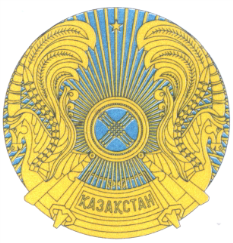 РЕСПУБЛИКАНСКОЕ ГОСУДАРСТВЕННОЕ УЧРЕЖДЕНИЕ«НАЦИОНАЛЬНЫЙ БАНКРЕСПУБЛИКИ КАЗАХСТАН»БАСҚАРМАСЫНЫҢҚАУЛЫСЫПОСТАНОВЛЕНИЕ ПРАВЛЕНИЯ2017 жылғы 28 қаңтарАлматы қаласы№ 23город Алматы20__ жылғы «____»__________Конкурстық комиссияның төрағасына_________________________________№Тегі, аты және әкесінің аты(ол бар болса)Туған жылыТуыстығыЖұмыс орны және лауазымыЖарғылық капиталға қатысу сомасы/ атауларын көрсете отырып, заңды тұлғалардың сатып алынған акцияларының құны (мың теңгемен)Осы тұлғаға тиесілі акциялар санының заңды тұлғаның дауыс беруші акцияларының жалпы санына арақатынасы немесе оның жарғылық капиталына қатысу үлесі (пайызбен)Осы тұлғаға тиесілі акциялар санының заңды тұлғаның дауыс беруші акцияларының жалпы санына арақатынасы немесе оның жарғылық капиталына қатысу үлесі (пайызбен)Осы тұлғаға тиесілі акциялар санының заңды тұлғаның дауыс беруші акцияларының жалпы санына арақатынасы немесе оның жарғылық капиталына қатысу үлесі (пайызбен)Осы тұлғаға тиесілі акциялар санының заңды тұлғаның дауыс беруші акцияларының жалпы санына арақатынасы немесе оның жарғылық капиталына қатысу үлесі (пайызбен)№Тегі, аты және әкесінің аты(ол бар болса)Туған жылыТуыстығыЖұмыс орны және лауазымыЖарғылық капиталға қатысу сомасы/ атауларын көрсете отырып, заңды тұлғалардың сатып алынған акцияларының құны (мың теңгемен)Жеке иеленуЖеке иеленуБірлесіп иеленуБірлесіп иелену№Тегі, аты және әкесінің аты(ол бар болса)Туған жылыТуыстығыЖұмыс орны және лауазымыЖарғылық капиталға қатысу сомасы/ атауларын көрсете отырып, заңды тұлғалардың сатып алынған акцияларының құны (мың теңгемен)тікелейжанамапайызызаңды тұлғаның атауы/жеке тұлғаның тегі, аты және әкесінің аты (ол бар болса)12Оқу орнының атауыТүскен күні - аяқтаған күніМамандығыБілімі туралы дипломының деректемелері, біліктілігіОқу орнының орналасқан жеріҰйымның атауыӨткізілген күні және орны Сертификаттың деректемелеріЖұмыс кезеңіЖұмыс орныЛауазымыТәртіптік жазалардың болуыЖұмыстан шығу, лауазымынан босатылу себептеріКүніСот органының атауыСоттың орналасу орныЖазаның түрі1997 жылғы 16 шілдедегіҚазақстан Республикасы Қылмыстық кодексінің не 2014 жылғы 3 шілдедегіҚазақстан Республикасы Қылмыстық кодексінің бабыСот процессуалдық шешімді қабылдау күні№АтауыӨлшем бірлігіӨткен есепті кезең үшінӨткен есепті кезең үшінЕсепті кезең үшінЕсепті кезең үшінЕсепті кезеңдегі өзгерістерЕсепті кезеңдегі өзгерістер№АтауыӨлшем бірлігіСаныКірістер (берешек) сомасыАктив құны (теңге)СаныКірістер (берешек) сомасыАктив құны (теңге)СаныКірістер (берешек) сомасыАктив құны (теңге)1.Есепті кезеңде алынған кірістер:XXX1.1ЖалақыXXX1.2Ұйымдардың жарғылық капиталында (акцияларында) қатысу үлестерінен түскен дивидендтер мен кіріс XXX1.3Салымдар бойынша сыйақыXXX1.4Мүлікті жалға беруден түскен кірісXXX1.5Кәсіпкерлік қызметтен түскен кірісXXX1.6Мүлікті өткізуден түскен кірісXXX1.7Кірістің басқа түрлері (талдамасымен)XXX2.Мүлік:2.1Ақша:ұлттық валютамен,оның ішінде:шетел валютасымен банк шоттарындағы қолма-қол ақшамен,оның ішінде:банк шоттарындағықолма-қол ақшаменXXXXXXXXXXXXXXX2.2Бағалы қағаздар (эмитенттің атауын көрсете отырып), оның ішінде жай акциялар артықшылық берілген акциялар облигациялар2.3Қаржы ұйымының ірі қатысушысына тиесілі акциялар санының ұйымның (атауын көрсете отырып) дауыс беретін акцияларының жалпы санына арақатынасы немесе олардың жарғылық капиталына қатысу үлестері, оның ішінде Қазақстан Республикасының бейрезиденттерінің (пайызбен)X2.4Жылжымайтын мүлік (атауы мен орналасқан жерін көрсете отырып) 2.5Өзге мүлік (талдамасын қоса бере отырып)2nXXX3.Барлық міндеттемелер бойынша берешек XXX3.1Өтелмеген қарыздарXXX3.2Қарыздар бойынша мерзімі өткен берешекXXX3.3Міндеттемелер бойынша өзге берешек (талдамасын қоса бере отырып)XXX3nXXX